Faculteit Religie en Theologie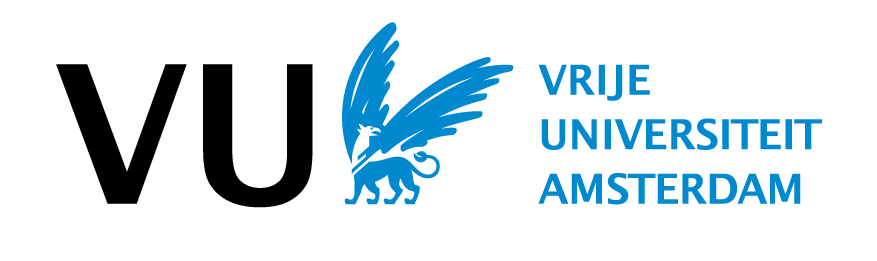 onderwijsbureau.frt@vu.nlVoorblad bij scriptiebeoordelingsformulierenOpsturen aan het onderwijsbureau via onderwijsbureau.frt@vu.nlNaam studentStudentnummerTitel scriptieNaam begeleiderCijfer begeleider (met hoogstens één decimaal)Naam tweede lezer Cijfer tweede lezer (met hoogstens één decimaal)Naam eventuele derde beoordelaarVaknaamAantal studiepuntenVakcodeEindcijfer: gemiddelde van bovenstaande cijfers afgerond op één decimaalDatumVoeg de volgende bijlagen toe (aankruisen)Voeg de volgende bijlagen toe (aankruisen)Beoordelingsformulier 1Beoordelingsformulier 2Finale versie van de scriptie 